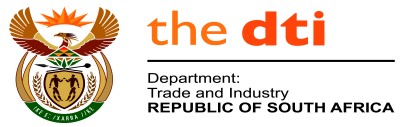 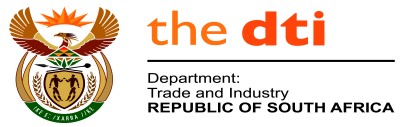 Capital Projects Feasibility Programme (CPFP)Application checklistAPPLICANT COMPANY NAME :PROJECT NAME:REFERENCE NUMBER (For office purposes) : Please mark “√ ” if yes or “X” for no or outstanding information  Please mark “√ ” if yes or “X” for no or outstanding information  NO.  IMPORTANT DOCUMENTS REQUIRED     Tick (√) or (x)  1Fully Completed and Signed Application Form  with Annexures as indicated on front page2Valid B-BBEE Certificate / Affidavit3Valid Tax Clearance Certificate  4Incorporation Certificate5Company Profile 6Latest Audited and signed Annual Financial Statements / Projected Financials (Start-ups only)7Company project references (for similar projects previously executed)8Certified ID copies of all company Directors    9Entity Membership/ shareholding breakdown10CVs of the core project team members and service providers if any 11Board Resolution to proceed with this application and to execute the feasibility project   12Pre-Feasibility Research Document 13Proof that the market exists (Off-Take Agreement/s or Letters of Intent or commitments)14Proof of the necessary permits/licences/access to land/mineral resource (MoU etc.), where applicable. 15Proof of government support and or endorsement for the project (For Applications of projects outside SA and where applicable).16Completed local content value estimation sheet17Valid JV or other partnership agreement/s with implementation partners (if applicable)  18Assurance Letter(s) from project co-funders  